                        Consorzio di Bonifica dell’Emilia Centrale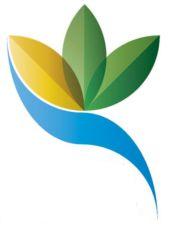               SOCIETA’ PARTECIPATERagione Sociale  AGRIFIDI Modena Reggio e Ferrara società cooperativa     Codice fiscale      02332310362SEDE    Via  Ganaceto 134 41121 Modena (MO)Attività Prevalente  Prestazione di garanzie collettive per favorire la concessione di finanziamenti da parte di aziende e istituti di credito di società di locazione finanziaria, di società di concessione di crediti di imprese e enti. Misura della partecipazione  quote possedute per € 20.658,28Durata dell’impegno                        31/12/2050       (data termine durata cooperativa)Onere complessivo a qualsiasi titolo gravante sul bilancio del ConsorzioNumero dei rappresentanti dell’amministrazione negli organi di governo e trattamento economico complessivo a ciascuno di essi nessunoRisultati di Bilancio ultimi tre esercizi finanziariIncarichi di Amministratore della società e relativo trattamento economico complessivoElenco Consiglieri LORELLA ANSALONI ALESSANDRO BELTRAMI NICOLA BUSCAROLI PAOLO CASELLI ANTENORE CERVI LORENZO MELIOLI ROBERTO RUSTICHELLIDescrizione delle funzioni attribuite e delle attività svolteConcessioni di agevolazioni in termini di abbattimento del tasso di interesse per finanziamenti a consorziati che realizzano investimenti di interesse per il Consorzio di bonificaCollegamento con i siti istituzionali delle società partecipate nei quali sono pubblicati i dati relativi ai componenti degli organi di indirizzo politico e ai soggetti titolari di incarichi dirigenziali, di collaborazione o consulenza.http://www.agrifidimorefe.it201420152016nessunonessunonessuno2014201520163.014  -.42.500 74.672 NominativoCompensoData di nominaData di scadenzaMuraro Domenico 29/06/2017Approv. Bilancio al 31/12/2019Romano Francesco29/06/2017Approv. Bilancio al 31/12/2019Vezzani Marcello29/06/2017Approv. Bilancio al 31/12/2019Rustichello Roberto29/06/2017Approv. Bilancio al 31/12/2019Gobetti Giovanni29/06/2017Approv. Bilancio al 31/12/2019